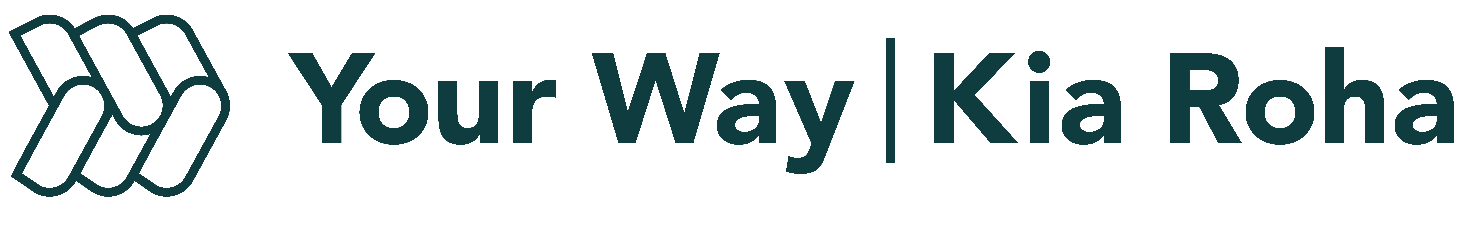 Two Minute Hearing ChecklistIf you answer Yes to two or more of the following questions you may have a hearing loss and should have your hearing evaluated.A hearing therapist is able to carry out a FREE screen hearing test and will refer you on to an audiologist for a full diagnostic assessment if the need for this is indicated.Do you have difficulty understanding speech in a group of people?YesNoDo you often ask that statements, questions and directions be repeated?YesNoDo you hear people speaking, but have difficulty understanding the words?YesNoMust others ever raise their voices or move closer to help you hear them?YesNoDo you have to turn the TV volume louder than normal in order to hear clearly?YesNoDo you ever have to concentrate so much to listen that you tire from it?YesNoDo you avoid social situations like restaurants or public gatherings?YesNoDo you have difficulty understanding conversations in the car?YesNoDo you have difficulty understanding conversations on the telephone?YesNoHas your hearing loss affected relationships at home or performance at work?YesNo